О внесении изменений в постановление администрации Комсомольского муниципального округа Чувашской Республики от 17 февраля 2023 г. № 129 «Об утверждении административного регламента администрации Комсомольского муниципального округа  по предоставлению муниципальной услуги «Выдача справок социально-правового характера, выписок из документов архива Комсомольского муниципального округа Чувашской Республики»В соответствии с Федеральными законами от 6 октября 2003 г. № 131-ФЗ «Об общих принципах организации местного самоуправления в Российской Федерации», от 27 июля 2010 г. № 210-ФЗ «Об организации предоставления государственных и муниципальных услуг», администрация Комсомольского муниципального округа п о с т а н о в л я е т:1. Внести в Административный регламент администрации Комсомольского муниципального округа по предоставлению муниципальной услуги «Выдача справок социально-правового характера, выписок из документов архива Комсомольского муниципального округа Чувашской Республики», утвержденный постановлением администрации Комсомольского муниципального округа Чувашской Республики от 17 февраля 2023 г.  № 129 «Об утверждении административного регламента администрации Комсомольского муниципального округа по предоставлению муниципальной услуги «Выдача справок социально-правового характера, выписок из документов архива Комсомольского муниципального округа Чувашской Республики», следующие изменения:подпункт 2 пункта 2.6.1 изложить в следующей редакции:«2) документ, удостоверяющий личность заявителя в соответствии с законодательством Российской Федерации (при представлении официальных документов лично заявителем);»;подпункт 4 пункта 2.6.2 изложить в следующей редакции:«4) документы о трудовой деятельности, трудовом стаже и заработке гражданина за периоды до 1 января 2020 года (копия трудовой книжки гражданина и (или) сведения о его трудовой деятельности, оформленные в установленном законодательством порядке).»;пункт 2.7 изложить в следующей редакции:«2.7. Исчерпывающий перечень документов, необходимых в соответствии с нормативными правовыми актами Российской Федерации и нормативными правовыми актами Чувашской Республики для предоставления муниципальной услуги, которые находятся в распоряжении государственных органов, органов местного самоуправления и иных органов, участвующих в предоставлении муниципальной услуги, и которые заявитель вправе представить самостоятельно, а также способы их получения заявителями, в том числе в электронной форме, порядок их представления.Документов, необходимых в соответствии с нормативными правовыми актами Российской Федерации и нормативными правовыми актами Чувашской Республики для предоставления муниципальной услуги, которые находятся в распоряжении государственных органов, органов местного самоуправления и иных органов, участвующих в предоставлении муниципальной услуги, и которые заявитель вправе представить, не имеется.».2. Настоящее постановление вступает в силу после его официального опубликования.Глава Комсомольскогомуниципального округа                                                                                Н.Н. Раськин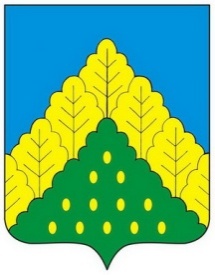 ЧĂВАШ РЕСПУБЛИКИНКОМСОМОЛЬСКИ МУНИЦИПАЛЛĂ ОКРУГĔН	АДМИНИСТРАЦИЙĔ                   ЙЫШẰНУ12.01.2024 ç.  № 12Комсомольски ялĕАДМИНИСТРАЦИЯКОМСОМОЛЬСКОГО МУНИЦИПАЛЬНОГО ОКРУГА      ЧУВАШСКОЙ РЕСПУБЛИКИ          ПОСТАНОВЛЕНИЕ12.01.2024 г.  № 12	село Комсомольское